BAB IIITEORI EFEKTIVITAS HUKUM, TEORI SISTEM HUKUM DAN PENGADILAN AGAMA SUNGAI PENUHA. Teori Efektivitas Hukum dan Teori Sistem Hukum1. Teori Efektivitas Hukuma. pengertian efektifitasSecara etimologi kata efektifitas berasal dari kata efektif, dalam bahasa inggris effective, yang artinya adalah berhasil dan ditaati. Dalam Kamus Besar Bahasa Indonesia, efektif artinya “dapat membawa hasil, berhasil guna” tentang usaha atau tindakan. Dapat berarti “sudah berlaku” tentang undang-undang atau peraturan. Sedangkan dalam Black’s Law Dictionary, effective adalah bentuk adjective yang bila disangdingkan dengan kata statue, order, contract, dst berarti in operation at given time. Bisa juga berarti performing within the range of normal and expected standards atau juga productive; achieving a result.Secara terminologi para pakar hukum dan sosiologi hukum memberikan pendekatan tentang makna efektivitas sebuah hukum beragam, tergantung pada sudut pandang yang diambil. Soejono Soekanto sebagaimana dikutip oleh Nurul hakim berbicara mengenai derajat efektivitas suatu hukum ditentukan antara lain oleh taraf kepatuhan warga masyarakat terhadap hukum, termasuk para penegak hukumnya. Sehingga dikenal suatu asumsi bahwa “taraf  kepatuhan hukum yang tinggi merupakan suatu indikator berfungsinya suatu sistem hukum. Berfungsinya suatu sistem hukum bertanda bahwa hukum tersebut telah mencapai tujuan hukum, yaitu berusaha untuk mempertahankan dan melindungi masyarakat dalam pergaulan hidup”.b. bekerjanya hukum dalam masyarakatDalam kehidupan masyarakat akan selalu terdapat hubungan atau interaksi sosial. Dalam hubungan tersebut, ada suatu aturan yang ditaati oleh masyarakat agar tecapai ketertiban, keserasian dan ketentraman hidup. Aturan-aturan yang berlaku bertugas mengatur hubungan dalam struktur masyarakat yang kompleks.Di dalam berbagai hal, hukum memiliki pengaruh yang langsung maupun tidak langsung terhadap lembaga-lembaga kemasyarakatan, artinya hukum memiliki peran dalam perubahan sosial dalam masyarakat. Cara-cara untuk mempengaruhi masyarakat dengan sistem yang dan direncanakan terlebih dahulu, menurut Soejono Soekanto dinamakan social engineering atau social planning.Teori-teori hukum tentang berlakunya hukum sebagai kaidah biasanya dibedakan manjadi tiga macam hal. Hal berlakunya kaidah hukum biasanya disebut “gelding” (bahasa belanda) “geltung” (bahasa jerman). Tentang hal berlakunya kaidah hukum Soejono Soekanto menyebutkan bahwa agar kaidah hukum atau sebuah peraturan berfungsi bahkan hidup dalam tatanan kehidupan masyarakat, maka kaidah hukum atau peraturan tersebut harus memiliki tiga unsur sebagai berikut:Hukum berlaku secara yuridis, apabila penentuannya didasarkan pada kaidah yang lebih tinggi kaitannya, atau bila terbentuk menurut cara yang telah ditentukan/ditetapkan, atau menunjukkan hubungan keharusan antara suatu kondisi dan akibatnya.Hukum berlaku secara sosiologis, apabila kaidah tersebut efektif, artinya kaidah tersebut dapat dipaksakan berlakunya oleh penguasa (teori kekuasaan), atau diterima dan diakui oleh masyarakat (teori pengakuan).Hukum tersebut berlaku secara filosofis; artinya sesuai dengan cita-cita hukum sebagai nilai positif tertinggi.Kalau ditelaah secara lebih mendalam agar berfungsi suatu kaidah hukum harus memenuhi ketiga unsur tersebut di atas, karena:bila hukum berlaku secara yuridis, maka kemungkinan besar kaidah tersebut merupakan kaidah mati (dode regel).Kalau hanya berlaku secara sosiologis (dalam arti teori kekuasaan), maka kaidah tersebut menjadi aturan pemaksa (dwangmaatregel)Apabila hanya berlaku secara filosofis, maka mungkin hukum tersebut hanya merupakan hukum yang dicita-citakan (ius constituendum).Dari penjelasan di atas, kelihatan sedikit betapa rumitnya masalah, oleh karena biasanya seseorang hanya melihatnya dari satu sudut pandang saja. Sebab, agar hukum atau peraturan benar-benar berfungsi, senantiasa dapat dikembalikan pada paling sedikit empat faktor:hukum atau peraturan itu sendiri;petugas yang menegakkannya;fasilitas yang diharapkan mendukung pelaksanaan hukum; danwarga masyarakat yang terkena ruang hukum peraturan tersebut.Satjipto Raharjo menyatakan dengan tegas bahwa bekerjanya hukum di dalam masyarakat tidak serta merta dan terjadi begitu saja. Hukum bukanlah hasil karya pabrik yang begitu keluar dapat bekerja begitu saja, melainkan memerlukan beberapa langkah yang memungkinkan ketentuan (hukum) tersebut dijalankan atau bekerja. Sekurang-kurangnya langkah yang harus dipenuhi untuk mengupayakan hukum atau aturan/ketentuan dapat bekerja dan berfungsi (secara efektif) adalah: adanya pejabat/aparat penegak hukum sebagaimana ditentukan dalam peraturan hukum tersebut;adanya orang (individu/masyarakat) yang melakukan perbuatan hukum, baik yang mematuhi atau melanggar hukum;orang-orang tersebut mengetahui adanya peraturan;orang-orang tersebut sebagai subjek maupun objek hukum bersedia untuk berbuat sesuai hukum.Dari beberapa poin di atas, Satjipto Raharjo melihat bahwa dalam penegakan hukum di lihat sebagai proses yang melibatkan manusia di dalamnya. Maka dalam pengamatan terhadap kenyataan penegak hukum, faktor manusia sangat terlibat dalam usaha menegakkan hukum tersebut. Penegakan hukum dilakukan oleh institusi yang berwenang untuk itu, seperti jaksa, polisi, dan pejabat pemerintahan. Sejak hukum itu mengandung perintah dan pemaksaan, maka sejak semula hukum membutuhkan bantuan untuk mewujudkan perintah tersebut.c.  efektifitas hukumSecara konsepsional, inti dari penegakan hukum adalah bagaimana terjadinya sebuah keselarasan nilai-nilai yang terjabarkan dalam kaidah-kaidah hukum yang mengejewantah dalam jiwa masyarakat sehingga tercipta kadamaian, ketentraman dan ketertiban.Wayne La Favre sebagaimana dikutip oleh Soejono Soekanto menilai bahwa penegakan hukum sebagai suatu proses, pada hakikatnya merupakan diskresi yang menyangkut membuat keputusan yang tidak secara ketat diatur oleh kaidah hukum, akan tetapi mempunyai unsur penilaian pribadi.Gangguan terhadap penegakan hukum dapat saja terjadi. Hal ini terjadi apabila ketidakserasian antara nilai, kaidah dan pola perilaku dalam masyarakat. Sehingga dapat dikatakan bahwa penegakan hukum bukanlah semata-mata pelaksanaan undang-undang, walaupun dalam kenyataannya di Indonesia cenderung demikian. Maka dapat terjadi gangguan kedamaian dalam pergaulan hidup bila pelaksanaan aturan dalam undang-undang ternyata malah menyulitkan masyarakat.Berdasarkan teori efektivitas hukum yang dikemukakan Soejono Soekanto, efektif atau tidaknya suatu hukum ditentukan oleh lima faktor. Faktor-faktor ini netral, sehingga dampak positif atau negatifnya terletak pada isi faktor-faktor tersebut, faktor-faktor tersebut sebagai berikut:faktor hukumnya sendiri (undang-undang).Muksud dari faktor hukumnya sendiri dalam poin pertama ini menurut Soejono Soekanto dengan undang-undang dalam arti materil adalah peraturan tertulis yang berlaku umum dan dibuat oleh penguasa pusat maupun daerah yang sah. Masalah-masalah umumnya di sini adalah apakah peraturan yang ada mengenai bidang-bidang kehidupan tertentu cukup sistematis?Apakah peraturan-peraturan yang ada mengenai bidang-bidang tertentu cukup singkron; artinya:Apakah secara hierarkis tidak ada pertentangan-pertentangan?Apakah secara horizontal tidak ada pertentangan?Apakah secara kuantitatif atau kualitatif peraturan bidang kehidupan tertentu sudah cukup atau belum?Apakah penerbitan peraturan tersebut adalah sesuai dengan persyaratan yuridis?Hal tersebut di atas merupakan pertanyaan untuk mengetahui apakah sebuah peraturan efektif atau tidak.Faktor penegak hukumRuang lingkup dari istilah “penegak hukum” adalah luas sekali, oleh karena mencakup mereka yang secara langsung dan secara tidak langsung berkecimpung di bidang penegakan hukum.Dalam penelitian ini, yang dimaksud dengan penegak hukum penulis batasi pada kalangan yang secara langsung dalam bidang penegakan hukum yang tidak hanya mencakup law inforcement, aan tetapi juga peace maintenance. Maka mereka ini adalah pegawai hukum pengadilan di lingkungan Pengadilan Agama Sungai Penuh, baik pada strata atas, menengah, dan bawah diantaranya para hakim, panitera, jurusita dan pegawai non-justisial lainya. Adapun standarisasi afektifitas sebuah penegak hukum adalah:Sampai seberapa jauh pegutas terikat oleh peraturan yang ada?Sampai batas mana petugas diperkenankan memberikan “kebijaksanaa”?Teladan semacam apakah yang sebaiknya diberikan oleh petugas kepada masyarakat umum?Sampai seberapa jauh derajat sinkronisasi penugasan-penugasan yang diberikan kepada para petugas sehingga memberikan batas-batas yang tegas pada wewenangnya?Pertanyaan tersebut di atas merupakan cara untuk mengetahui apakah penegakan hukum yang ada efektif atau tidak.Faktor sarana atau fasilitas yang mendukung penegakan hukum.Tanpa adanya sarana atau fasilitas tertentu, maka tidak mungkin penegakan hukum akan berlangsung dengan lancar. Sarana atau fasilitas tersebut antara lain mencakup tenaga manusia yang berpendidikan dan terampil, organisasi yang baik, peralatan yang memadai, keuangan yang cukup, dan seterusnya. Kalau hal-hal tersebut tidak terpenuhi, maka mustahil penegakan hukum akan mencapai tujuannya, adapun standarisasi efektifitas fasilitas penegakan hukum adalah:Apakah sarana dan prasarana yang ada layak pakai?Apakah yang ada dipelihara terus agar setiap saat berfungsi?Apakah yang kurang perlu dilengkapi?Apakah yang rusak perlu diperbaiki?Apakah yang telah mundur perlu ditingkatkan?Hal tersebut di atas merupakan pertanyaan untuk mengetahui apakah fasilitas yang ada efektif atau tidak.Faktor masyarakat, yakni lingkungan di mana hukum tersebut berlaku atau diterapkan.Kepatuhan hukum masyarakat sangat dipengaruhi oleh ketiga faktor sebelumnya, yaitu hukum, penegak hukum, dan sarana atau fasilitas. Masyarakat kebanyakan biasanya tidak peduli dengan aturan hukum yang diberlakukan, namun mereka hanya ingin mendapatkan keadilan dan kepastian hukum terhadap perkara yang sedang mereka hadapi.Dalam hal proses mediasi, kedua belah pihak yang bersengketa akan memiliki harapan kepada penegak hukum yakni mediator agar sengketa diantara mereka dapat diselesaikan dengan baik. Sehingga peran peran mediator sangat penting dalam perjalanan proses mediasi di antara kedua belah pihak.Kemampuan mediator tentang nilai-nilai dan kaidah-kaidah yang berlaku di masyarakat sangat penting diketahui, agar mediator dapat mencari solusi atas sengketa dan bukan malah menambah keruh suasana akibat ketidaktahuannya akan nilai dan kaidah yang hidup di dalam masyarakat.Faktor kebudayaan, yakni sebagai hasil karya, cipta, dan rasa yang didasarkan pada karsa manusia di dalam pergaulan hidup.Faktor kebudayaan yang sebenarnya bersatu padu dengan faktor masyarakat sengaja dibedakan, karena di dalam pembahasannya diketengahkan masalah sistem nilai-nilai yang menjadi inti dari kebudayaan spiritual atau material. Sebagai suatu sistem atau sub sistem dari sistem kemasyarakatan, maka hukum mencakup struktur, substansi, dan kebudayaan. Struktur mencakup wadah ataupun bentuk dari sistem tersebut yang umpamanya mencakup tatanan lembaga-lembaga hukum formal, hubungan antara lembaga-lembaga tersebut, hak-hak dan kewajibannya, dan seterusnya. Substansi mencakup isi norma-norma hukum beserta perumusannya maupun cara untuk menegakkannya yang berlaku bagi pelaksana hukum maupun pencari keadilan. Kebudayaan (sistem) hukum pada dasarnya mencakup nilai-nilai yang mendasari hukum yang berlaku, nilai-nilai yang merupakan konsepsi-konsepsi abstrak mengenai apa yang diaggap baik (sehingga dianuti) dan apa yang dianggap buruk (sehingga dihindari). Nilai-nilai tersebut lazimnya merupakan pasangan nilai-nilai yang mencerminkan dua keadaan ekstrim yang harus diserasikan. Hal itulah yang akan menjadi pokok pembicaraan di dalam bagian mengenai faktor kebudayaan ini.Dalam hal mediasi di pengadilan agama yang para pencari keadilannya adalah umat Islam menjadi sarat akan pedoman karena telah mendarah daging dalam kehidupan muslim.Demikianlah 5 (lima) faktor keberhasilan mediasi yang dijadikan penulis sebagai alat ukur penelitian ini. Adapun teori efektivitas ini bersifat netral. Ia akan dikatakan efektif apabila berhasil dijalankan dan dikatakan tidak efektif apabila tidak dijalankan. Oleh karena itu, digunakan istilah positif bagi keefektifan dan negatif bagi ketidak efektifan.2. Teori Sistem Hukum.Lawrence  M.  Friedman  dalam  teori  “Legal  Sistem” menyatakan bahwa komponen dari sistem hukum itu meliputi tiga elemen yaitu: a.  Substansi  hukum  (substance  rule  of  the  law), di dalamnya melingkupi seluruh  aturan baik  yang tertulis maupun yang tidak tertulis, baik yang hukum material maupun hukum formal b. Struktur hukum (structure of the law),  melingkupi pranata hukum, aparatur hukum dan sistem penegakkan hukum. Struktur hukum erat  kaitannya  dengan  sistem  peradilan  yang  dilaksanakan  oleh aparat  penegak  hukum,  dalam  sistem  peradilan  pidana,  aplikasi penegakan hukum dilakukan oleh penyidik, penuntut,  hakim dan advokat. c.  Budaya  hukum  (legal  culture),  merupakan  penekanan  dari  sisi budaya  secara  umum,  kebisaaan-kebisaaan,  opini-opini,  cara bertindak dan berpikir, yang mengarahkan kekuatan sosial dalam masyarakat.  Ketiga  elemen  itu  mempunyai  peranan  penting  dalam  pelaksanaan penegakan  hukum  dalam  masyarakat  sebagai  kongkritisasi  pemberlakuan suatu  sistem  hukum.  Artinya  berfungsi  suatu  penegakan  hukum  terhadap suatu  peraturam  pengelolahan  sampah ditentukan  oleh  tiga  elemen  sistem hukum;  unsur  hukum  materi  peraturan  perundang-undangan  pengelolahan sampah   sebagai  salah  satu  substansi  hukum,  penegakan  hukum  dalam struktur  hukum,  dan  kesadaran  hukum;  karakter  masyarakat  dalam  budaya hukum. Substansi  hukum  tersusun  dari  peraturan-peraturan  dan  ketentuan tentang  bagaimana  institusi-institusi  harus  berperilaku  berskala  hukum primer yang menentukan tingkah laku masyarakat dan  hukum sekunder yang menentukan  pemberlakukan  dan  pelaksanaan  tingkah  laku  dalam  hukum primer. Struktur hukum sebagai pondasi dasar dari sistem hukum merupakan kerangka  elemen  nyata  dari  sistem  hukum. Budaya  hukum  merupakan elemen sikap dan nilai sosial. Dengan begitu budaya hukum mengacu pada bagian-bagian  yang  ada  pada  kultur  umum  adat,  kebisaaan,  opini,  cara bertindak  dan  berpikir  yang  mengarahkan  kekuatan-kekuatan  sosial  menuju atau menjauh dari hukum dan dengan cara tertentu. Penilaian  substansi  suatu  undang-undang  yang  berkualitas  menurut Arief Gosita, dapat ditakar dengan kriteria : a.  Rasional positif. b.  Dapat dipertanggungjawabkan. c.  Bermanfaat. d. Mengembangkan  rasa  kebersamaan,  kerukunan,  kesatuan dan persatuan. e.  Mengembangkan kebenaran, keadilan, dan kesejahteraan rakyat. f.  Mengutamakan  perspektif  kepentingan  yang  diatur/dilayani  dan bukan perspektif kepentingan yang mengatur/melayani. g.  Sebagai pengamalan Pancasila. h.  Berlandaskan hukum secara integratif. i.  Berlandaskan etika. j. Mengembangkan hak asasi dan kewajiban asasi yang bersangkutan. Tidak dapat dipakai sebagai dasar hukum untuk menyalahgunakan kedudukan,  kewenangan,  kekuasaan  dan  kekuatan  demi kepentingan pribadi atau kelompok. k.  Mengembangkan respon/ keadilan yang memulihkan. l.  Tidak  merupakan  faktor  viktimogen.  Substansi  suatu  peraturan tidak  boleh  berakibat  terjadinya  suatu  penimbulkan  korban  (viktimisasi), sehingga yang bersangkutan menderitamental, fisik, dan  sosial.  Sebaiknya  juga  memuat  sanksi  bagi  para  penimbul korban. m.  Tidak merupakan faktor kriminogen. n. Mendukung  penerapan  unsur-unsur  manajemen:  kooperasi, koordinasi, integrasi, sinkronisasi, dan simplifikasi. o.  Berdasarkan  citra  yang  tepat  mengenai  objek  dan  subjek  hukum, sebagai manusia yang sama harkat dan martabatnya. p. Mengembangkan  lima  senses,  yaitu  sense  of  belonging (rasa memiliki),  sense  of  responsibility  (rasa  tanggungjawab),  sense  of commitment (memiliki komitmen), sense of sharing (rasa berbagi), dan sense of serving (saling melayani).Jika  dikaitkan  dengan  keefektivitasan  hukum  menurut Robert  B. Seidman ada 3 suatu yang berpengaruh bekerjanya hukum yaitu: a.  Perundang-undangan b.  Aparatur pelaksana (penegak hukum) c.  Masyarakat (kesadaran dan kepatuhan hukum).Sedangkan  menurut  Soerjono  Soekanto  efektivitas  hukum  diartikan sebagai berikut: “Pengaruh  hukum  terhadap  masyarakat,  inti  dari  pengaruh  hukum terhadap  masyarakat  adalah  perilaku  warga  masyarakat  yang  sesuai dengan  hukum  yang  berlaku.  Kalau  masyarakat  berprilaku  sesuai dengan  yang  diharapkan  atau  yang  dikehendaki  oleh  hukum,  maka dapat dikatakan bahwa hukum yang bersangkutan adalah efektif.” Agar hukum mempunyai pengaruh efektif terhadap sikap tindak atau perilaku maka diperlukan kondisi tertentu, yaitu: a.  Hukum  harus  dikomunikasikan,  tujuannya  menciptakan pengertian  bersama  supaya  hukum  benar-benar  dapat mempengaruhi  perilaku  warga  masyarakat  maka  harus disebarluaskan  seluas  mungkin  sehingga  melembaga  dalam masyarakat. b. Di  posisi  untuk  berperilaku  artinya  hal-hal  yang  menjadi pendorong  bagi  manusia  untuk  berperilaku  tertentu.  Ada kemungkinan  bahwa  seseorang  berperilaku  tertentu  oleh  karena perhitungan laba-rugi. Artinya kalau dia patuh padahukum maka keuntungannya  lebih  banyak  daripada  kalau  dia  melanggar hukum. Bila kepatuhan hukum timbul karena pertimbangan labarugi maka penegakan hukum senantiasa diawasi secaraketat.Dalam  teori  hukum  bisaanya  dibedakan  antara  3  (tiga)  macam  hal berlakunya hukum sebagai kaidah mengenai pemberlakuan kaidah hukum seperti yang dikemukakan oleh Soerjono Soekanto sebagai berikut: a.  Kaidah  hukum  secara  yuridis  apabila  penentuannya  didasarkan pada  kaidah  yang  lebih  tinggi  tingkatannya  atau  bila  berbentuk menurut  cara  yang  telah  ditetapkan  atau  apabila  menunjukkan hubungan keharusan suatu kondisi dan akibat. b.  Kaidah  hukum  scara  sosiologis  apabila  kaidah  tersebut  dapat dipaksakan  berlakunya  oleh  penguasa  walaupun  tidak  diterima masyarakat  atau  kaidah  tadi  berlaku  karena  diterima atau  diakui oleh masyarakat. c.  Kaidah  hukum  tersebut  berlaku  secara  filosofis  dengan  cita-cita hukum  sebagai  nilai  positif  yang  tertinggi.  Jika  ditelaah  secara mendalam maka untuk berfungsinya atau efektifnya suatu hukum haruslah memenuhi ketiga unsur tersebut.Lain  halnya  efektivitas  kebijakan  yang  diuraikan  menggunakan  teori yang dikemukakan oleh Lawrence M. Friedman dengan menganalisis struktur hukum, substansi hukum dan kultur hukum dari kebijakan tersebut. Friedman menyatakan  bahwa  sebagai  suatu  sistem  hukum  di  sistem  kemasyarakatan, maka hukum mencakup tiga komponen yaitu: a.  Legal  substance (substansi  hukum)  merupakan  aturan-aturan, norma-norma dan pola perilaku nyata manusia yang berada dalam sistem  ini  termasuk  produk  yang  dihasilkan  oleh  orang  yang berada  di  dalam  sistem  hukum  itu,  mencakup  keputusan  yang mereka keluarkan atau aturan baru yagn mereka susun. b.  Legal  structure (struktur  hukum)  merupakan  kerangka,  bagian yagn tetap bertahan, bagian yang memberikan ancamansemacam bentuk dan batasan terhadap keseluruhan instansi-instansi penegak hukum. Di Indonesia yang merupakan struktur dari sistem hukum antara  lain  institusi  atau  penegak  hukum  seperti  Advokat,  Polisi, Jaksa, dan Hakim. c.  Legal culture(budaya hukum) merupakan susunan pikiran sistem dan  kekuatan  sosial  yang  menentukan  bagaimana  hukum itu digunakan, dihindari atau disalahgunakan oleh masyarakat.Dari  ketiga  komponen-komponen  dalam  sistem  yang  saling mempengaruhi  satu  sama  lainnya  tersebut,  maka  dapat dikaji  bagaimana bekerjanya  hukum  dalam  praktek  sehari-hari.  Hukum  merupakan  budaya masyarakat,  oleh  karena  itu  tidak  mungkin  mengkaji  hukum  secara  satu persatu atau dua sistem hukum saja, tanpa memperhatikan kekuatan-kekuatan sistem yang ada dalam masyarakat. Hukum dianggap mampu mengkondisikan dan  merubah kualitas dan perilaku masyarakat sesuai dengan masyarakat pembangunan. Oleh karena itu agar hukum dapat berlaku efektif, Paul dan Dias mengemukakan ada 5 syarat yaitu. a.  Sulit/ tidaknya sesuatu tujuan dapat dipahami. b.  Luas tidaknya masyarakat yagn tahu akan hal itu. c.  Efisien dan efektif tidaknya mengkondisikan aturan hukum. d.  Adanya mekanisme penyelesaian  yang tidak hanya dapat diakses oleh semua orang tetapi betul-betul efektif menyelesaikan perkara. e.  Adanya  konsensus  pemandangan  bahwa  hukum  itu  betul-betul efektif.Adam Podgoreck mengemukakan syarat agar suatu peraturan hukum dapat berlaku efektif yaitu: a.  Penggambaran yang baik situasi yang sedang dihadapi. b.  Melakukan analisis terhadap penilaian-penilaian tersebut ke dalam tata susunan yang hierarkis sifatnya. c.  Verifikasi terhadap hipotesis-hipotesis yang diajukan. d.  Pengukuran  terhadap  efek-efek  peraturan-peraturan  yang dilakukan. e.  Identifikasi  terhadap  faktor-faktor  yang  dapat  menetralisir  efekefek yang buruk dari peraturan-peraturan yang diperlukan.Dari uraian di atas intinya masyarakat harus paham maksud dan tujuan dari suatu produk hukum dimana untuk mencapai satu kepahaman hukum itu, masyarakat tentu harus melalui komunikasi produk hukum itu.B. Masyarakat Kota Sungai PenuhLetak geografisLetak Geografis Kota Sungai Penuh antara 1010 14' 32'' BT sampai dengan 1010 27' 31'' BT dan 020 01' 40'' LS sampai dengan 020 14' 54'' LS. Dengan luas keseluruhan 39.150 ha, yang terdiri dari TNKS seluas 23.177,6 ha (59,2%) dan lahan hunian budidaya seluas 15.972,4 ha (40,8%). Luas wilayah/ Teritorial Kota Sungai Penuh adalah 391, 50 km²  yang terdiri dari 8  kecamatan,  4  kelurahan,  dan  65  desa,  dengan suhu rata-rata 220 C dan ketinggian antara 500 M sampai 1.500 M di atas permukaan laut, batas wilayah Kota Sungai Penuh meliputi:Sebelah Utara 		: Berbatasan dengan Kabupaten KerinciSebelah Selatan 	: Berbatasan dengan Kabupaten KerinciSebelah Timur 	: Berbatasan dengan Kabupaten KerinciSebelah Barat      	 : - Berbatasan dengan Kabupaten Bengkulu Utara (Prov. Bengkulu)-  Berbatasan dengan Kabupaten Pesisir Selatan (Prov. Sumatera Barat)b. Jumlah pendudukJumlah penduduk Kota Sungai Penuh yang dihimpun dari Badan Pusat Statistik Kota Sungai Penuh yaitu 85.270 Orang, terdiri dari 42.178 Laki-laki dan 43.092 Perempuan. Dapat dilihat dari data tabel berikut:Tabel 2 Jumlah Penduduk Kota Sungai Penuh Menurut Jenis Kelamin Per Kecamatan Tahun 2013Sumber: BPS Kota Sungai Penuh.c. PekerjaanPekerjaan masyarakat Kota Sungai Penuh sebagian besar adalah petani/peternak dan pedagang dikarenakan kondisi geografis kota Sungai Penuh banyak daerah persawahan dan hutan tanaman rakyat serta terdapatnya pasar yang menjadi pusat jual beli masyarakat Kota Sungai Penuh dan Kabupaten Kerinci, berikut pekerjaan masyarakat Kota Sungai Penuh.Tabel. 3 Pekerjaan masyarakat Kota Sungai Penuh pada Tahun 2013	Sumber : 	BPS Kota Sungai Penuh Tahun 2013d. AgamaAgama yang dianut masyarakat Kota Sungai Penuh mayoritas adalah Islam dan ada juga yang beragama Kristen, ini di buktikan dengan keberadaan tempat-tempat ibadah berupa Masjid dan Gereja. Tabel. 4 Jumlah Masjid Dan Gereja Di Kota Sungai Penuh Per KecamatanSumber: BPS Kota Sungai Penuh.Umat Islam memang mendominasi agama yang dianut penduduk Kota Sungai Penuh dan ada agama Kristen yang hanya puluhan orang saja namun masyarakat Kota Sungai Penuh bisa saling menghormati keyakinan masing-masing tanpa saling menghujat dan menyalahkan satu sama lain.Dalam mengamalkan agamanya masyarakat Kota Sungai Penuh sering mengadakan acara pengajian majlis taklim, pertemuan majlis ulama dan beberapa kegiatan keagamaan yang dilakukan secara berkelompok setia seminggu sekali. Pada umumnya masyarakat Kota Sungai Penuh yang beragama Islam menikuti aliran Ahlussunnah wal Jamaah dan menganut Mazhab Syafi’i, namun organisasi keagamaan seperti Muhammadiyah, Nahdatul Ulama serta Tarbiyah berkembang pesat pengikutnya seperti Muhammadiyah terdapat gedung da’wah, hal ini dikarenakan adanya kesamaan pemahaman terhadap keIslaman mereka. e. Pendidikan Kesadaran masyarakat semakin hari semakin tinggi terhadap semua kebutuhan hidupnya, begitu pula halnya dengan pendidikan yang semakin hari semakin meningkat membuat pendidikan menjadi prioritas orang tua terhadap anaknya, apalagi setelah beberapa kebijakan pemerintah tentang sekolah gratis atau wajib sekolah 12 tahun itu sangat mendapatkan respon positif bagi masyarakat setempat, sehingga para orang tua yang mayoritas petani berantusias untuk menyekolahkan anaknya tanpa harus memikirkan banyaknya biaya yang akan dikeluarkan. Terbukti dengan banyaknya anak-anak sekolah yang tengah menyelesaikan studi pada masing-masing bidang yang ditekuninya, seperti SMA dan MA atau lainnya. Dalam hal pendidikan yang lebih utama sekali adalah prasarana yang dibutuhkan oleh anak-anak usia sekolah, terutama sekolah itu sendiri. Tentang keberadaan sekolah di Kota Sungai Penuh dapat dilihat dalam tabel berikut ini. Tabel  5. Data Jumlah Sekolah di Kota Sungai Penuh dan Jumlah Guru Beserta  Siswanya	Sumber : BPS Kota Sungai Penuh Tahun 2013Tabel di atas menunjukkan bahwa di Kota Sungai Penuh tidak terlalu sulit untuk mendapatkan pendidikan baik pendidikan yang bernuansa agama maupun pendidikan yang mengarahkan kepada pendidikan umum hal ini berdasarkan tabel, dengan demikian tidak ada kesulitan lagi untuk melanjutkan pendidikan anak-anak mereka. Masyarakat juga menyekolahkan anak mereke sampai luar daerah seperti Jambi, Padang Dan Bengkulu, Riau bahkan pulau jawa, kebanyakan mereka sekolah di luar daerah masuk ke pesantren-pesantren terkemuka di pulau Sumatera dan Jawa. Di samping yang demikian itu sebagain pemuda di Kota Sungai Penuh banyak juga yang tersebar di Seluruh Perguruan Tinggi yang ada di seluruh Indonesia dan bahkan di luar negeri. Saat ini sudah banyak pemuda yang ada di Kota Sungai Penuh telah menyelesaikan dan sedang dalam tahap penyelesaian studi pada perguruan tinggi yang ada di kota-kota besar yang ada di Indonesia. Pada tabel berikut dapat dilihat klasifikasi penduduk Kecamatan Sitinjau Laut sesuai dengan jenjang pendidikan dan ijazah yang dimilikinya: Tabel 6. Kalisifikasi  Penduduk Kota Sungai Penuh Berdasarkan Jenjang Pendidikan dan Ijazah yang Dimilikinya       Sumber : 	BPS Kota Sungai Penuh 2013Demikian gambaran geografis berupa letak daerah, keadaan cuaca, batas kota Sungai Penuh serta jumlah kecamatan Kota Sungai Penuh. Begitu juga demografisnya berupa jumlah penduduk, keagamaan, pekerjaan, dan pendidikan yang kesemua ini merupaka gambaran singkat tentang masyarakat Kota Sungai Penuh yang merupakan tempat penelitian dalam tesis ini.C. Masyarakat Kabupaten KerinciLetak geografisKabupaten  Kerinci  terletak  diantara 1°40’   Lintang  Selatan  sampai  dengan 2°26’  Lintang  Selatan  dan  diantara 101°08’    Bujur  Timur  sampai  dengan 101°50’  Bujur  Timur.  Daerah  ini beriklim  tropis  dengan  suhu  rata-rata sekitar  22°  C.  Kabupaten   Kerinci mempunyai luas ± 3.808,50 Km2 yang terletak  di  sepanjang  Bukit  Barisan, diantaranya  terdapat  gunung-gunung antara   lain  Gunung  Kerinci  yang tingginya   3.805  m  dan  merupakan gunung   yang  tertinggi  di  Pulau Sumatra,  serta  danau-danau  seperti Danau  Kerinci  dan  Danau  Gunung Tujuh, yang merupakan danau tertinggi di Asia Tenggara. Ketinggian Kabupaten Kerinci  berada  diantara  500  m  sampai 1.500 m dari permukaan laut. Batas-batas  Wilayah  Kabupaten Kerinci:Utara		:  Kabupaten  Solok  (Propinsi Sumatra Barat)Selatan		: Kabupaten MeranginTimur		: Kabupaten Bungo	Barat		: -  Kabupaten  Bengkulu  Utara (Propinsi Bengkulu)			  -  Kabupaten  Pesisir  Selatan (Propinsi Sumatra Barat)b. Jumlah pendudukJumlah penduduk Kabupaten Kerinci yang dihimpun dari Badan Pusat Statistik Kabupaten Kerinci yaitu 235.797 Orang, terdiri dari 117.585 Laki-laki dan 118.212 Perempuan. Dapat dilihat dari data tabel berikut:Tabel 7. Jumlah Penduduk Kabupaten Kerinci Menurut Jenis Kelamin Per Kecamatan Tahun 2013Sumber: BPS Kabupaten Kerinci 2013*) : Data masih tergabung dengan kecamatan indukc. PekerjaanPekerjaan masyarakat Kabupaten Kerinci sebagian besar adalah petani/peternak dan nelayan dikarenakan kondisi geografis Kabupaten Kerinci banyak daerah persawahan dan hutan tanaman rakyat serta terdapat  beberapa danau seperti Danau Kerinci, Danau Gunung Tujuh, Danau Lingkat, Danau Dua dan Danau Belibis, berikut pekerjaan masyarakat Kabupaten KerinciTabel 8. Pekerjaan masyarakat Kabupaten Kerinci pada Tahun 2013	Sumber : 	BPS Kabupaten Kerinci Tahun 2013d. AgamaAgama yang dianut masyarakat Kabupaten Kerinci mayoritas adalah Islam dan minoritas beragama Kristen, ini di buktikan dengan keberadaan tempat-tempat ibadah berupa Masjid dan Gereja. Tabel 9. Jumlah Masjid Dan Gereja Di Kabupaten Kerinci Per KecamatanSumber: BPS Kabupaten Kerinci 2013*) : Data masih tergabung dengan kecamatan indukIslam mendominasi pemeluk agamanya yang dianut penduduk Kabupaten Kerinci dan ada agama Kristen yang hanya puluhan orang, namun di tengah perbedaan pemahaman keagamaan, masyarakat Kabupaten Kerinci tetap hidup rukun dan damai.Dalam beribadah dan pendalaman ilmu keagamaan terutama agama Islam, masyarakat Kabupaten Kerinci sering mengadakan beberapa acara keagamaan seperti pengajian Badan Kontak Majlis Ta’lim, kumpulan ulama dan cendikiawan yang sering diadakan seminggu sekali. Pada umumnya masyarakat Kabupaten Kerinci yang beragama Islam menikuti aliran Ahlussunnah wal Jamaah dan menganut Mazhab Syafi’i, namun organisasi keagamaan seperti Muhammadiyah, Nahdatul Ulama serta Tarbiyah berkembang pesat pengikutnya. Dalam hal penetapan awal Ramadhan, masyarakat Kabupaten kerinci cenderung mengikuti ketentuan dari Kementerian Agama Indonesia.e. Pendidikan Kesadaran akan pentingya ilmu pengetahuan yang harus dimiliki oleh anaknya, sehingga semakin hari semakin meningkat membuat pendidikan menjadi prioritas utama orang tua terhadap anaknya, apalagi setelah beberapa kebijakan pemerintah tentang sekolah gratis atau wajib sekolah 12 tahun itu sangat mendapatkan respon positif bagi masyarakat setempat, sehingga para orang tua yang mayoritas petani berantusias untuk menyekolahkan anaknya tanpa harus memikirkan banyaknya biaya yang akan dikeluarkan. Terbukti dengan banyaknya anak-anak sekolah yang tengah menyelesaikan studi pada masing-masing bidang yang ditekuninya, seperti SMA dan MA atau lainnya. Dalam hal pendidikan yang lebih utama sekali adalah prasarana yang dibutuhkan oleh anak-anak usia sekolah, terutama sekolah itu sendiri. Tentang keberadaan sekolah di Kabupaten Kerinci dapat dilihat dalam tabel berikut ini. Tabel  10.	Data Jumlah Sekolah di Kabupaten Kerinci dan Jumlah Guru Beserta  Siswanya	Sumber : BPS Kabupaten Kerinci Tahun 2013Tabel di atas menunjukkan bahwa di Kabupaten Kerinci tidak terlalu sulit untuk mendapatkan pendidikan baik pendidikan yang bernuansa agama maupun pendidikan yang mengarahkan kepada pendidikan umum hal ini berdasarkan tabel, dengan demikian tidak ada kesulitan lagi untuk melanjutkan pendidikan anak-anak mereka. Masyarakat juga menyekolahkan anak mereke sampai luar daerah seperti Jambi, Padang Dan Bengkulu, Riau bahkan pulau jawa, kebanyakan mereka sekolah di luar daerah masuk ke pesantren-pesantren terkemuka di pulau Sumatera dan Jawa. Di samping yang demikian itu sebagain pemuda di Kabupaten Kerinci banyak juga yang tersebar di Seluruh Perguruan Tinggi yang ada di seluruh Indonesia dan bahkan di luar negeri. Saat ini sudah banyak pemuda yang ada di Kabupaten Kerinci telah menyelesaikan dan sedang dalam tahap penyelesaian studi pada perguruan tinggi yang ada di kota-kota besar yang ada di Indonesia. Pada tabel berikut dapat dilihat klasifikasi penduduk Kecamatan Sitinjau Laut sesuai dengan jenjang pendidikan dan ijazah yang dimilikinya: Tabel 11.	Kalisifikasi  Penduduk Kabupaten Kerinci Berdasarkan Jenjang Pendidikan dan Ijazah yang Dimilikinya       Sumber : 	BPS Kabupaten Kerinci 2013D. Pengadilan Agama Sungai PenuhSejarah berdiri       Pengadilan Agama Sungai Penuh merupakan salah satu Pengadilan tingkat pertama dari sekian banyak Pengadilan Agama di Indonesia yang berada di bawah lingkungan Pengadilan Tinggi Agama Jambi. Berdasarkan Keputusan Menteri Agama RI No. 23 tahun 1960 tentang Pembentukan Cabang Pengadilan Agama / Mahkamah Syari’ah menyebutkan bahwa: “Menetapkan pembentukan Cabang-Cabang Kantor Pengadilan Agama/Mahkamah Syari’ah di Sungai Penuh sebagai cabang dari Pengadilan Agama/Mahkamah Syari’ah di Padang untuk daerah tingkat II Kerinci”.       Dengan demikian jelaslah bahwa Pengadilan Agama Sungai Penuh sudah ada di Kabupaten Kerinci sejak tahun 1960 dan sampai saat sekarang telah berusia 48 tahun. Namun demikian sejak tahun 1960 sampai tahun 1993 Pengadilan Agama Sungai Penuh berada di bawah lingkungan Pengadilan Agama Tinggi Padang, dengan masa kepemimpinannya yang empat periode.Pengadilan Agama Sungai Penuh resmi pindah ke bawah lingkungan Pengadilan Agama Jambi pada tanggal 6 Februari 1993, sedangkan Pengadilan Tinggi Agama Jambi itu berdiri sejak tahun 1992 atas dasar Undang-Undang No. 20 Tahun 1992 Tentang Pembentukan Pengadilan Tinggi Agama di Yogyakarta, Bandung, Bandar Lampung, dan Jambi. Dengan demikian pembagian wilayah, daerah Pengadilan Agama Sungai Penuh berada di bawah Pengadilan Tinggi Agama Jambi karena ia berada dan termasuk dalam wilayah Propinsi Jambi, sebagaimana yang dikatakan Ahmad Syafruddin sebagai berikut:Keberadaan Pengadilan Agama Sungai Penuh, seperti diketahui bahwa Pengadilan Agama Sungai Penuh merupakan salah satu Pengadilan Tingkat pertama dari sekian banyak pengadilan di Indonesia yang berada di bawah lingkungan Pengadilan Tinggi Agama Jambi berdasarkan Keputusan Menteri Agama RI No. 23 Tahun 1960 Tentang Pembentukan Cabang Kantor Pengadilan Agama. Dengan demikian jelaslah bagi kita bahwa Pengadilan Agama Sungai Penuh sudah ada sejak tahun 1960 artinya sudah 54 tahun usianya di Kabupaten Kerinci.Sedangkan kepemimpinan, Pengadilan Agama Sungai Penuh sejak dari tahun 1960 sampai tahun 2014 ini. sudah 12 (sepuluh) kali periode kepemimpinan yang berlangsung, sebagaimana yang diungkapkan oleh Ahmad Syafruddin, yaitu:Yaqub Khairi dari Tahun 1960 sampai dengan Bulan Juli Tahun 1971Mohd. Isa Karimi, BA. Tahun 1971 sampai dengan Tahun 1984Drs. M. Noer Muddin dari Tahun 1984 sampai dengan Tahun 1987Drs. Ali Umar Surin dari Tahun 1987 sampai dengan Tahun 1987Drs. Hamid Rasyid dari Tahun 1993 sampai dengan Tahun 1998Drs. M. Khamil Khatib, SH. dari Tahun 1998 sampai dengan Tahun 2001Drs. Mahmudin Rasyid dari Tahun 2001 sampai dengan Tahun 2003Dra. Lisdar Nur dari Tahun 2003 sampai dengan Tahun 2005.Drs. Khalis dari Tahun 2005 sampai dengan 2010 Khamalmuktar, S.Ag 2010 sampai dengan 2012Drs. Ana laili  2012 sampai dengan 2013Drs. M. Taufik, MH  2013 sampai dengan sekarang.Kekuasaan hakim yang ada di Pengadilan Agama adalah sama dengan kekuasaan hakim yang ada di Pengadilan lainnya di Indonesia. Hal ini berdasarkan Undang-Undang No. 4 Tahun 2004 Tentang Kekuasaaan Kehakiman. Pada Pasal 10 ayat 1 dan 2, ditegaskan bahwa:Kekuasaan kehakiman dilakukan oleh sebuah Mahkamah Agung dan Badan Peradilan yang berada di bawahnya, dan oleh sebuah Mahkamah KonstitusiBadan Pengadilan yang berada di bawah Mahkamah Agung Meliputi Badan Peradilan dalam Lingkungan Peradilan Umum, Peradilan Agama, Peradilan Militer, dan Peradilan Tata Usaha Negara.Berdasarkan pasal 10 di atas, jelaslah bahwa semua badan-badan Peradilan di Indonesia ini adalah sama kedudukannya, dan berada di bawah Mahkamah Agung. Salah satu peradilan ini adalah Peradilan Agama yang merupakan Peradilan  Perdata  bagi  orang-orang  Islam.  Peradilan  Agama  ini  juga  telah lengkap diatur di dalam UU No. 3 Tahun 2006, tentang Pengadilan Agama.Maka Pengadilan Agama, khususnya Pengadilan Agama Sungai Penuh telah menduduki posisi yang kokoh dan mantap, sehingga eksistensinya semakin mantap dirasakan oleh umat Islam  yang mencari keadilan.Struktur Organisasi       Sebagai organisasi pemerintah, Pengadilan Agama Sungai Penuh tentu mempunyai struktur organisasi yang sama dengan organisasi lainnya. Akan tetapi terdapat suatu perbedaannya, yaitu pada bentuk dan macamnya.       Pengadilan Agama Sungai Penuh struktur organisasinya sama dengan struktur organisasi Pengadilan Agama lainnya yang ada di Indonesia, yaitu mempunyai 2 macam administrasi di dalamnya. Antara satu administrasi dengan administrasi lainnya mempunyai struktur yang tidak sama atau berbeda, kedua macam administrasi yang dimaksud itu adalah administrasi kepaniteraan dan yang satunya lagi adalah administrasi kesekretariatan.Struktur KepaniteraanDalam Pasal 26 ayat 1 dan 2 UU No. 3 Tahun 2006 tentang Peradilan Agama, disebutkan bahwa:Pada setiap pengadilan ditetapkan adanya kepaniteraan yang dipimpin oleh seorang paniteraDalam melaksanakan tugasnya Panitera Pengadilan Agama dibantu oleh seorang Wakil Panitera, beberapa Panitera Muda, beberapa Panitera Pengganti, dan beberapa orang Juru Sita.       Menurut ketentuan di atas, maka jelaslah bahwa kepaniteraan di Pengadilan Agama Sungai Penuh mempunyai administrasi kepaniteraan sebagaimana pengadilan lainnya.       Berdasarkan Keputusan Mahkamah Agung RI No. 004/SK/II/1992 tanggal 24 Februari 1992 yang mengatur tentang susunan organisasi dan tata kerja Kepaniteraan Pengadilan Tinggi Agama pada pasal 1, 2 dan 3 dijelaskan bahwa:Pasal 1:Kepaniteraan Pengadilan Agama adalah unsur pembantu pimpinan yang berada di bawah dan bertanggung jawab kepada Ketua Pengadilan AgamaKepaniteraan Pengadilan Agama dipimpin oleh seorang panitera yang dibantu oleh seorang Wakil PaniteraPasal 2:Kepaniteraan Pengadilan Agama mempunyai tugas memberikan pelayanan teknis di bidang administrasi pengadilan lainnya berdasarkan perundang-undangan yang berlakuPasal 3:Untuk menjalankan tugas tersebut pada pasal 2 kepaniteraan Pengadilan Agama mempunyai fungsi:Penyusunan pelayanan administrasi perkara, serta pelaksanaan koordinasi yang berkaitan dengan persidanganPengurusan daftar perkara, administrasi keuangan perkara, dan administrasi pelaksanaan putusan perkara perdataPenyusunan statistik perkara, dokumentasi perkara, dan penyusunan yurisprudensiPengurusan administrasi pembinaan hukum agama dan hisab rukyatLain-lain berdasarkan peraturan perundang-undangan.Dengan melihat ketentuan yang ada di atas, maka dapat dipahami bahwa tugas Kepaniteraan Pengadilan Agama adalah memberikan pelayanan teknis di bidang administrasi, baik itu administrasi perkara ataupun administrasi lainnya. Untuk lebih jelasnya di bawah ini akan digambarkan struktur Kepaniteraan Pengadilan Agama Sungai Penuh.STRUKTUR KEPANITERAANPENGADILAN AGAMA SUNGAI PENUHSumber : Dokumentasi Pengadilan Agama Sungai Penuh Tahun 2014       Dari skema di atas, terlihat puncak kepemimpinan administrasi kepaniteraan adalah Panitera yang dibantu oleh Wakil Panitera dan beberapa orang Panitera Pengganti yang tergolong kepada tenaga fungsional kepaniteraan serta beberapa orang Panitera Muda yang semuanya mempunyai tugas sebagaimana tersebut di atas.Struktur Kesekretariatan       Berdasarkan ketentuan pasal 43 dan 44 Undang-Undang No. 3 Tahun 2006 tentang Pengadilan Agama, disebutkan bahwa:Pasal 43:Pada setiap pengadilan ditetapkan adanya sekretariatan yang dipimpin seorang sekretaris dan dibantu oleh seorang wakil sekretarisPasal 44:Panitera Pengadilan Agama tidak merangkap sekretaris Pengadilan.       Dengan demikian, walaupun di Pengadilan Agama itu ada dua administrasi, namun hal itu bukan berarti pada tiap-tiap administrasi tersebut berada di bawah satu orang pimpinan, yaitu seorang panitera/sekretaris.       Adapun fungsi dari kesekretariatan pada Pengadilan Agama, sebagaimana Keputusan Menteri Agama RI No. 303 tanggal 12 Desember 1990 tentang Organisasi dan Tata Kerja Kesekretariatan Pengadilan Agama pada pasal 1, 2 dan 3 dijelaskan bahwa:Pasal 1:Kesekretariatan Pengadilan Agama adalah unsur pembantu pembantu pimpinan Pengadilan Agama yang berada di bawah dan bertanggung jawab langsung kepada Ketua Pengadilan AgamaKesekretariatan Pengadilan Agama dipimpin oleh seorang sekretaris Pasal 2:Sekretaris Pengadilan Agama mempunyai tugas memberikan pelayanan administrasi yang dibantu oleh seorang Wakil Sekretaris.Pasal 3:Untuk menyelenggarakan tugas tersebut pada pasal 2, sekretariat bertugas:Melakukan urusan kepegawaianMelakukan urusan keuangan, kecuali mengenai pengelolaan biaya perkara/uang titipan pihak ketiga.Melakukan urusan surat menyurat dan perlengkapan       Namun Pengadilan Agama Sungai Penuh adalah Pengadilan Agama Kelas II B yang menurut Keputusan Menteri Agama RI No. 303 Tahun 1990, bahwa ia mempunyai susunan perincian tugas sebagaimana terdapat pada pasal 9 dan 10, sebagai berikut:Pasal 9:Kesekretariatan Pengadilan Agama Kelas II B terdiri dari :  Urusan kepegawaianUrusan KeuanganUrusan umumPasal 10:Urusan kepegawaian mempunyai tugas melakukan urusan kepegawaianUrusan keuangan mempunyai tugas melakukan urusan keuangan kecuali mengenai pengelolaan biaya perkara/uang titipan pihak ketigaUrusan umum mempunyai tugas melakukan urusan surat menyurat, perlengkapan rumah tangga dan perpustakaan       Di bawah ini akan penulis gambarkan struktur Kesekretariatan Pengadilan Agama di Sungai PenuhSTRUKTUR KESEKRETARIATANPENGADILAN AGAMA SUNGAI PENUHSumber : Dokumentasi Pengadilan Agama Sungai Penuh Tahun 2014     Secara keseluruhan, Struktur Organisasi Pengadilan Agama Sungai Penuh tergambar sebagai berikut:Keadaan PegawaiJumlah tenaga kerja juga ikut menentukan dalam mencapai tujuan suatu organisasi atau dalam penyelesaian tugas agar cepat dan tepat waktu. Dalam hal itu, keseimbangan adalah salah satu hal yang juga butuh perhatian, antara beban kerja pada suatu kantor dengan jumlah pegawainya. Pekerjaan akan terlaksana dengan baik bila pegawainya mencukupi, begitu juga sebaliknya, pekerjaan yang banyak bisa tidak terselesaikan apabila tenaga pegawainya yang banyak tidak mencukupi.Sebelumnya, telah diuraikan tugas dan beban kerja pada Pengadilan Agama Sungai Penuh yang harus dikerjakan. Menurut hemat penulis, di Pengadilan Agama Sungai Penuh mempunyai beban kerja yang dikategorikan tidak sedikit, sebab dengan dua administrasi tentu membutuhkan tenaga pegawai yang cukup, paling tidak 20 sampai 30 orang, di samping kemampuan kerja dalam menyelenggarakan administrasi itu. Artinya, terselesainya pekerjaan secara cepat dan tepat waktu itu sangat dipengaruhi oleh jumlah pegawai itu sendiri. Maksudnya, di samping jumlah yang cukup juga harus mempunyai sumber daya manusia yang memadai pula.Untuk lebih jelasnya, di bawah ini penulis cantumkan nama-nama Pegawai Pengadilan Agama Sungai Penuh pada tahun 2014.Tabel 12 : Daftar Nama Pegawai Pengadilan Agama Sungai Penuh Tahun  2014Sumber: Dokumentasi Pengadilan Agama Sungai Penuh Tahun 2014Kompetensi dan YurisdiksiMenurut ketentuan Undang-Undang No. 4 Tahun 2004 tentang Kekuasaan Kehakiman, pada pasal 10 ayat 1 dan 2, dijelaskan bahwa:a. Kekuasaan kehakiman dilakukan oleh sebuah Mahkamah Agung dan Badan Peradilan yang berada di bawahnya, dan oleh sebuah Mahkamah Konstitusi b. Badan Pengadilan yang berada di bawah Mahkamah Agung meliputi Badan Peradilan dalam lingkungan Peradilan Umum, Peradilan Agama, Peradilan Militer, dan Peradilan Tata Usaha Negara.Dalam pasal 10 tersebut di atas, dijelaskan bahwa di samping menempatkan Mahkamah Agung sebagai pemegang kekuasaan dan pengawasan tinggi bagi seluruh Badan Peradilan di Indonesia, ia juga menempatkan serta memisahkan kewenangan keempat lingkungan peradilan yang ada tersebut.Dari keempat peradilan di atas, semuanya mempunyai kompetensi, yaitu Kompetensi Absolut dan Kompetensi Relatif. Kompetensi Absolut adalah kewenangan mengadili yang diberikan oleh Undang-Undang berdasarkan jenis perkara. Sedangkan Kompetensi Relatif adalah kewenangan untuk mengadili yang diberikan oleh Undang-Undang berdasarkan wilayah hukum.		Pengadilan Agama Sungai Penuh sebagaimana halnya pengadilan lainnya yang ada di Indonesia mempunyai kompetensi absolut yang sama, akan tetapi tidak sama dalam kompetensi relatifnya. Dalam Undang-Undang No. 3 tahun 2006 Tentang Pengadilan Agama, pasal 49 menjelaskan Tentang Kompetensi Absolut Pengadilan Agama, yaitu: Pengadilan Agama bertugas dan berwenang memeriksa, memutus dan menyelesaikan perkara perdata di tingkat pertama antara orang-orang yang beragama Islam.Semua yang ditetapkan dalam pasal 49 di atas merupakan wewenang mutlak bagi Pengadilan Agama, karena itu apa-apa yang terdapat dalam pasal 49 di atas tidak bisa diadili dan diputuskan oleh Pengadilan lainnya.Kompetensi relatif merupakan kewenangan mengadili antara pengadilan yang sama sesuai dengan wilayah hukumnya atau yurisdiksinya. Dengan demikian yang menjadi kompetensi relatif dari Pengadilan Agama Sungai Penuh adalah seluruh Wilayah Kabupaten Kerinci dan Kota Sungai PenuhDi bawah ini penulis kemukakan kecamatan-kecamatan yang berada di wilayah kabupaten Kerinci dan Kota Sungai Penuh, sebagai berikut:1. Gunung Raya 2. Batang Merangin 3. Keliling Danau 4. Danau Kerinci 5. Sitinjau Laut 6. Air Hangat 7. Air Hangat Timur 8. Depati VII 9. Gunung Kerinci 10. Siulak 	11. Kayu Aro 12. Gunung Tujuh 13. Bukit Kerman 14. Air Hangat Barat 15. Siulak Mukai 16. Kayu Aro Barat17.  Tanah Kampung18.  Kumun Debai19.  Sungai Penuh20.  Hamparan Rawang21.  Pesisir Bukit22.  Sungai Bungkal23.  Pondok Tinggi24.  Koto BaruDua puluh empat Kecamatan ini yang merupakan yurisdiksi Pengadilan Agama Sungai Penuh, sebab kecamatan ini berada di wilayah hukum Kabupaten Kerinci serta Kota Sungai Penuh dan wilayahnya dapat tergambar pada peta di bawah ini :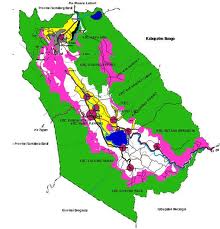 NoKecamatanLaki-LakiPerempuanJumlah1Tanah Kampung4.2194.3528.5712Kumun Debai4.2184.3188.5363Sungai Penuh4.8964.9989.8944Hamparang Rawang6.6076.85613.4635Pesisir Bukit5.0415.43810.4796Sungai Bungkal5.0074.8889.8957Pondok Tinggi8.1388.23716.3758Koto Baru4.0524.0058.057Jumlah42.17843.09285.270NoPekerjaanJumlahketerangan1Tani/peternak14.1122Pedagang5.0393Rumah makan494Hotel375Pergudangan876Komunikasi577Lembaga keuangan468Usaha persewaan8429PNS/TNI/POLRI4.36010Pensiunan98111Nelayan-12Buruh tani2.05613Usaha perbengkelan61414Transportasi67NoKecamatanMasjid Gereja1Tanah Kampung10-2Kumun Debai6-3Sungai Penuh4-4Hamparang Rawang14-5Pesisir Bukit11-6Sungai Bungkal417Pondok Tinggi5-8Koto Baru4-Jumlah531NoNama SekolahJumlah SekolahJumlah GuruJumlah Siswa12345Taman Kanak-kanakTingkat SMPTingkat SMAPerguruan Tinggi 40721176180
809434429450166110.7998.7258.67911.978NoJenjang PendidikanJumlah Ket.1Tamatan SD Sederajat9162Tamatan SLTP Sederajat5.7903Tamatan SLTA Sederajat15.8744Tamatan Diploma1.2615S12.0416S21087S320J u m l a hJ u m l a h20.306NoKecamatanLaki-LakiPerempuanJumlah1Gunung raya7.0717.23914.3102Batang merangin8.8378.51417.3513Keliling danau10.84811.72522.5734Danau kerinci8.0238.15316.1765Sitinjau laut7.0277.29914.3266Air hangat9.75110.24019.9917Air hangat timur8.8239.11617.9398Depati VII7.1317.68914.8209Gunung kerinci6.1105.80911.91910Siulak15.91115.67431.58511Kayu aro 20.58619.80040.38612Gunung tujuh7.4666.95414.42013Bukit kerman***14Air hangat barat***15Siulak mukai***16Kayu aro barat***Jumlah117.585118.212235.797NoPekerjaanJumlahketerangan1Tani/peternak67.0452Pedagang9.2103Rumah makan624Hotel35Pergudangan936Komunikasi1067Lembaga keuangan1298Usaha persewaan9069PNS/TNI/POLRI15.36010Pensiunan1.07311Nelayan78512Buruh tani5.05613Usaha perbengkelan83114Transportasi91NoKecamatanMasjidGereja1Gunung raya162Batang merangin143Keliling danau244Danau kerinci155Sitinjau laut186Air hangat257Air hangat timur188Depati VII179Gunung kerinci1910Siulak2511Kayu aro 35112Gunung tujuh1413Bukit kerman**14Air hangat barat**15Siulak mukai**16Kayu aro barat**Jumlah240NoNama SekolahJumlah SekolahJumlah GuruJumlah Siswa12345Taman Kanak-kanakTingkat SMPTingkat SMAPerguruan Tinggi 901302418-375
708645603-1.80220.79919.72515.679NoJenjang PendidikanJumlah Ket.1234567Tamatan SD SederajatTamatan SLTP SederajatTamatan SLTA SederajatTamatan DiplomaS 1S 2S 328614.9228.3803.2614.04122568J u m l a hJ u m l a h51.306NONAMA JABATANPENDIDIKAN1234567891011121314151617181920212223242526Drs. M. Taufik, MHDrs. Wisri, S.AgAhmad Kholil Irfan, S.Ag, MHRahmadaniar, S.HI, MHRidho Afrianedy, S.HIAhmad Syafruddin, S.HI, MHDrs. Dahkir. AMaidarti,SHArlis, S.AgDarmani, S.Ag Bakhtar, S.AgBakhtiar arifinUlil amri, S.HIHarun Sahar, SELasminar, M. S.HDrs. Tabrani SaidNuriman Burhani, S.AgKhairuddin Helmi, S.AgNurjalis, S.AgAde WinartaPardinalHilmi, S.AgSeptrianti, SHAzhar AmirBuhariKetua / HakimHakimHakimHakimHakimHakimPanitera/SekretarisWakil SekretarisWakil PaniteraPanmud GugatanPanmud. HukumPanmud PermohonanKaur Keuangan/ Juru Sita PenggantiKaur KepegawaianKaur UmumPanitera PenggantiPanitera PenggantiPanitera PenggantiPanitera PenggantiPanitera PenggantiPanitera Pengganti Panitera PenggantiJuru Sita PenggantiJuru Sita PenggantiPanitera PenggantiJurusita penggantiIAINIAINIAINIAINIAINIAINIAINUMBARIIAINIAINIAINMANSTAINSTIESTAIIAINMANIAINIAINIAINSMASMPIAINUNJASMAMAN